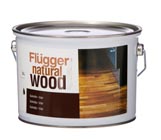 Transparent und weiß (Flügger Natural Wood Gulvolie) ProdukteigenschaftenHebt die Holzstruktur hervor und schafft eine schöne, warme, matt glänzende Oberfläche.Weißes Fußbodenöl gibt dem Holz ein weiß-gescheuertes Aussehen.AnwendungsbereichIm Innenbereich auf unbehandelten, gehobelten oder gelaugten Holzböden sowie zur Pflege bereits geölter Holzfußböden. Das transparente Fußbodenöl wird für alle Holzarten verwendet, insbesondere für Merbau, Teak, Mahagoni und Kirschbaum. Weißes Fußbodenöl eignet sich für alle hellen ´Hölzer wie Kiefer, Fichte, Buche, Eiche, Esche und Ahorn.VerarbeitungDer Untergrund muss sauber, trocken und frei von Resten alter Farben und Lacke sein. Flügger Natural Wood Floor Oil vor Gebrauch aufrühren und während der Arbeit öfter erneut umrühren.Verarbeitung von Hand (bei Böden mit weniger als 15m2 Fläche:1. Mit Pinsel oder Rolle gleichmäßig und satt auftragen, so dass eine glänzende Schicht entsteht; ca. 3-5 m2 auf einmal behandeln. 2. Das Öl muss ca. 15 Minuten glänzend auf der Oberfläche verbleiben. Auf stark saugenden Stellen nochmals auftragen. 3. Überschüssiges Öl auf den folgenden Abschnitt verteilen.4. Den Boden mit nicht fusselnden Baumwolltüchern nachpolieren. So lange polieren, bis das Holz gleichmäßig satt glänzt. 5. Die übrigen Abschnitte des Fußbodens auf die gleiche Weise behandeln.Verarbeitung mit der Maschine (bei Böden mit mehr als 15m2):1. Mit Pinsel oder Rolle gleichmäßig und satt auftragen, so dass eine glänzende Schicht entsteht; ca. 10 m2 auf einmal behandeln. 2. Das Öl mit der Maschine mit weicher Polierscheibe oder -Kissen in das Holz einarbeiten. Bei stark saugenden Stellen weiteres Öl auftragen.3. Lassen Sie das Öl 5-15 Minuten einziehen, während Sie den nächsten Abschnitt ölen.4. Zum Abschluss die gesamte Fläche mit trockenen Tüchern unter der Polierscheibe polieren, bis der gesamte Boden gleichmäßig satt glänzt.Hinweis: Ölgetränkte Tücher können sich selbst entzünden. Nach Gebrauch mit Wasser tränken oder unter Luftabschluss entsorgen.Reinigung und PflegeMit Flügger Natural Wood Soap Oil transparent oder weiß reinigen und pflegen. Bei Nachbehandlungen Flügger Floor Oil mit Terpentinersatz verdünnen, um eine Übersättigung des Holzes zu vermeiden.Gute PraxisDecken Sie die behandelten Flächen für 4 bis 7 Tagen mit Pappe ab. Der Boden darf die ersten 7 Tage nicht feucht gewischt werden.Das Polieren von Böden mit mehr als 15 m2 Fläche von Hand wird nicht empfohlen. Technische DatenTyp:                        Holzöl mit LösungsmittelDichte:                     Transparent: 0,88 kg/l, weiß: 0,99 kg/lFeststoffe:                 Transparent: 58 Gewichts- % , weiß: 68 Gewichts- % Verarbeitung:               Bis zu 15 m² von Hand                            über 15 m² mit der PoliermaschineMindest-Umgebungstemperatur bei   Verarbeitung, Trocknung       und Aushartung: 5 °C, max. rel. Luftfeuchtigkeit: 80 % Ergiebigkeit:               10-15 m²/l pro Auftrag, je nach HolzartTrockenzeit bei 20° C, 60 % rel. Luftfeuchtigkeit: Betretbar: Nach 24 Stunden; voll ausgehärtet nach: 4-7 Tagen Verdünnung:                 Darf nicht verdünnt werden bei Nachbehandlungen mit max. 		            25 % Terpentinersatz verdünnenReinigung der Arbeitsgeräte, usw.: TerpentinersatzLagerung:                   Kühl und dicht verschlossenCode: GOLVOLJA                 Oktober 2011, ersetzt Februar 2010Produktdatenblatt 
Flügger Natural Wood Floor Oil 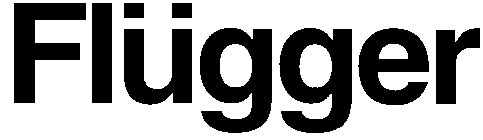 